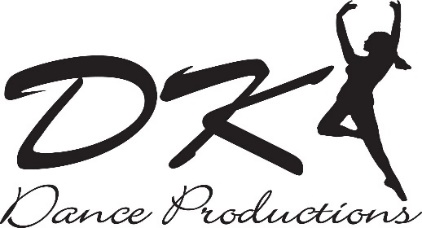 12350 Old Halls Ferry Rd.   Florissant, MO 63033314-921-5800www.dkdancepro.comSPARK/AMT Volunteer ApplicationName: __________________________________________________________ DOB: ________________________ Address: _________________________________________________________________________________City: _______________________________     State: ________       Zip: _____________Home Phone: _________________________	 Cell Phone: ________________________________Email: ________________________________________________________Profession: __________________________________________________How did you hear about SPARK/AMT? __________________________________________________________Relevant past work/ volunteer experience: ____________________________________________________ ___________________________________________________________________________________________________ ___________________________________________________________________________________________________Qualities that you would bring as a SPARK/AMT volunteer: _________________________________________________________________________________________________________________________________________________________________________________________________________________________________________ Contact information for reference:Name: ___________________________________________Email or cell phone number: ________________________________________Relationship: ___________________________________________